МИНИСТЕРСТВО ОБРАЗОВАНИЯ И НАУКИ РЕСПУБЛИКИ ТАТАРСТАН ГОСУДАРСТВЕННОЕ АВТОНОМНОЕ ПРОФЕССИОНАЛЬНОЕ ОБРАЗОВАТЕЛЬНОЕ УЧРЕЖДЕНИЕ  «ЛЕНИНОГОРСКИЙ ПОЛИТЕХНИЧЕСКИЙ КОЛЛЕДЖ»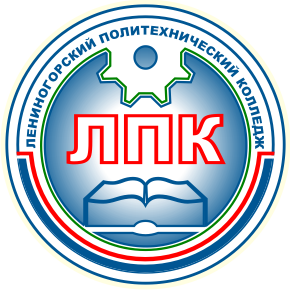 Специальность ______________________________________________________________________________________________________________________ОТЧЕТПО ПРЕДДИПЛОМНОЙ ПРАКТИКЕв условиях __________________________________________________________________(указать полное название организации)               с______________________________по_________________________________________(указать календарные сроки практики)Выполнил студент ________________________________________________                                     (фамилия, имя, отчество)Руководитель практики от предприятия______________________________________________________(фамилия, имя, отчество)Оценка руководителя практики от предприятия______________________                                                                                 (заверяется подписью и печатью предприятия)Руководитель практики от колледжа_________________________________________________________ (фамилия, имя, отчество)Оценка руководителя практикиот колледжа_____________________________________________________(защищен с оценкой и подпись)Лениногорск 20__г.Примерное содержание отчета по преддипломной практикеОтзыв о практике руководителя организации, в которой студент проходил практику________________________________________________________________________________________________________________________________________________________________________________________________________________________________________________________________________________________________________________________________________________________________________________________________________________________________________________________________________________________________________________________________________________________________________________________________________________________________________________________________________________________________________________________________________________________________________________________________________________________________________________________________________________________________________________________________________________________________________________________________________________________________________________________________________________________________________________________________________________________________________________________________________________________________________________________________________________________________________________________________________________________________________________________________________________________________________________________________________________________________________________________________________________________________________________________________________________________________________________________________________________________________________________________________________________________________________________________________________________________________________________________________________________________________________________________Дата __________________                                         Руководитель______________________________________________________   М.П.	№ п/пСодержание Примечание 1.Индивидуальное заданиеВыдается руководителем практики от колледжа2.Копия приказа об устройствена работуВыдается на предприятии в отделе кадров3.Производственная характеристикаВыдается руководителем практики от предприятия4.Мероприятия, проводимые на предприятии по охране труда, окружающей среды и пожарной безопасностиУ инженера по охране труда на предприятии5.Характеристика, структура, состав и задачи предприятияУ руководителя практики от предприятия6.Функции главных специалистовУ руководителя практики от предприятия7.Закрепление и совершенствование полученных в процессе обучения теоретических знаний. Овладение практическими навыками  Описание выполненных объемов работ8.Материалы, собранные для дипломной работыЧертежи, схемы, расчеты, графики, акты и т.д.9.Список литературы